  Primary 6/7 Home Learning Timetable 22/02/21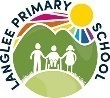 This week you will notice some highlighted activities. These tasks are to be completed independently without any adult support. It is important that you try to complete these tasks as much as possible without any support so that Miss Notman can assess your understanding and plan next steps in your learning. MorningLiteracy and EnglishMorningLiteracy and EnglishMorningNumeracy and MathsLunch TimeAfternoonHWB/OtherMondayHealth and well-being: complete the wellbeing check in on teams. Spelling – Copy out your spelling words in your jotter. (A new list of words for the week is available on teams)Complete 1 activity from your spelling menu to help you learn the words/pattern. Try to do an activity you have not done during home learning. Reading – I can read with fluency and accurately. I can summarise and discuss features of the story and text. Mercury – live reading session 9.30am (Ice Monster chapters 68-71)Venus – Read James and The Giant Peach. (chapters 28-30)(pg 115-126) Earth- live reading session 10am (HOTSPOTS) Mars – read Kafu and the Moon chapter 4 and 5 with an adult if possible. *Reading activity:Mercury, Venus, Mars – Write down how you think the story will end using at least three full sentences. Then explain why you think this in at least 2 more sentences. Earth – Write down 5 differences between a fiction book like Spiderwick Chronicles and a non-fiction book like Hotspots.Health and well-being: complete the wellbeing check in on teams. Spelling – Copy out your spelling words in your jotter. (A new list of words for the week is available on teams)Complete 1 activity from your spelling menu to help you learn the words/pattern. Try to do an activity you have not done during home learning. Reading – I can read with fluency and accurately. I can summarise and discuss features of the story and text. Mercury – live reading session 9.30am (Ice Monster chapters 68-71)Venus – Read James and The Giant Peach. (chapters 28-30)(pg 115-126) Earth- live reading session 10am (HOTSPOTS) Mars – read Kafu and the Moon chapter 4 and 5 with an adult if possible. *Reading activity:Mercury, Venus, Mars – Write down how you think the story will end using at least three full sentences. Then explain why you think this in at least 2 more sentences. Earth – Write down 5 differences between a fiction book like Spiderwick Chronicles and a non-fiction book like Hotspots.Basic Maths – I can recall basic maths facts. I can work out the answer mentally.Complete page 6 of your number up. Why not set a timer on your ipad and see how quickly you can answer the questions?  Can you beat last weeks’ time?Fractions- I can identify fractions. I can find equivalent fractions. I can simplify fractions. I can find fractions of an amount. I can convert improper fractions to mixed numbers. Live session at 11am – This will be a quick recap of all our fractions work. *Independently complete the form set in assignments. All the questions are based around our fractions work. Remember this is not a test it is to help Miss Notman see what we need to work on further when we return to school. Lunch TimeHWB/ICT – I understand why games and movies have age ratings and can discuss this and the dangers surrounding this. *Activity - Go to assignments on teams. Answer the questions about age ratings and addiction. Try to do this before the live lesson. Live session at 2.30pm  Watch Marks Story video and discuss.- Go to assignments on teams. Answer the remaining questions. TuesdayCountdown – Letters on teams Make as many different words using the letters. Spelling – Copy out your spelling words for the day.Play Edshed for 15 minutes.  Reading – I can read with fluency and accurately. I can summarise and discuss features of the story and text.Mercury – read chapters (Ice monster chapters 71-75). Venus- live session 9.30am (James and the Giant Peach chapters 30-36 pgs 126-138)Earth- New book – Fox Busters. Read chapters 1 and 2.  Mars- Live session at 10am – re-read chapter 4-5 of Kafu and the Moon. *Reading activity: All- Be a word hunter and find words that can be antonyms. Write down the word and it’s opposite meaning. Eg: day-night, hot-cold etc… Try to find 8 examples. Countdown – Letters on teams Make as many different words using the letters. Spelling – Copy out your spelling words for the day.Play Edshed for 15 minutes.  Reading – I can read with fluency and accurately. I can summarise and discuss features of the story and text.Mercury – read chapters (Ice monster chapters 71-75). Venus- live session 9.30am (James and the Giant Peach chapters 30-36 pgs 126-138)Earth- New book – Fox Busters. Read chapters 1 and 2.  Mars- Live session at 10am – re-read chapter 4-5 of Kafu and the Moon. *Reading activity: All- Be a word hunter and find words that can be antonyms. Write down the word and it’s opposite meaning. Eg: day-night, hot-cold etc… Try to find 8 examples. Times Tables – I can recall basic maths factsPlay ttrockstars for 20 mins.  Area and Perimeter – I can calculate the perimeter of a variety of 2D shapes.  Live session at 11am. *After the live session complete the task posted in teams in your jotter. Play the Kahoot challenge set for you using the game pin code posted in teams. Lunch TimeTopic (Science)-I can explore different habitats and discuss these.Live lesson at 1.20pm *Activity 1 – Research where animal habitats are around the world. Complete the task set in assignments on teams. To do this drag the red circles over to the correct places on the map. Alternatively complete the sheet in your pack.*Activity 2 – Design a habitat for an animal of your choosing. This could be a 3D model, a labelled diagram or you could make this outside. Be creative and use your imagination. Send a picture of your work to Miss Notman. *Activity 3 – If you haven’t done so already. Record a video or use voice memos to record yourself reciting your poem.  WednesdayWord of the day on teams. – This is posted as an assignment on teams. Spelling – Copy out your spelling words for the day. *Handwriting – I can use cursive handwriting to practise common words. Follow the video on teams and complete in your handwriting jotter.  *Writing – I can begin to write an imaginative story.  Planning and developing characters and setting. I can use paragraphs. Live lesson at 9.30am In this lesson we will begin to plan a piece of writing. After the lesson plan your story using the story mountain and write the first 2 paragraphs of your imaginative story.  Submit this via the assignment on teams. Word of the day on teams. – This is posted as an assignment on teams. Spelling – Copy out your spelling words for the day. *Handwriting – I can use cursive handwriting to practise common words. Follow the video on teams and complete in your handwriting jotter.  *Writing – I can begin to write an imaginative story.  Planning and developing characters and setting. I can use paragraphs. Live lesson at 9.30am In this lesson we will begin to plan a piece of writing. After the lesson plan your story using the story mountain and write the first 2 paragraphs of your imaginative story.  Submit this via the assignment on teams. Basic Maths – I can recall basic maths facts. Play 20 minutes of Sumdog.Angles – I can name angles. I can calculate interior angles. I can calculate angles on straight line and around a point. I can calculate missing angles. Live Lesson at 11am – In this lesson we will recap all our work on angles. *Independently complete the form set in assignments. All the questions are based around our fractions work. Remember this is not a test it is to help Miss Notman see what we need to work on further when we return to school. Lunch TimeArt – I can use different colours of paper and layers to create a silhouette style picture.  Activity – Use the sheet and coloured paper in your pack to create a silhouette of a skyline. PE- Go to the files section in the PE channel on teams, watch and take part in Mr Cocolin’s video. ThursdayComplete the Thursday favourite’s poll on Teams.*Spelling – Copy out your spelling words for the day. Write a sentence 5 of these words. Remember to use different sentence openers, connectives, punctuation, and capital letters. *Writing – I can write an imaginative story. Focusing on the main event and ending. I can use paragraphs. I am beginning to use speech marks.Live lesson at 9.30am In the lesson we will discuss how to build the story and how to end our story. We will also look at using speech marks throughout our writing. After the lesson write the rest of your story. Remember to use VCOP.  Submit this via the assignment on teams.Complete the Thursday favourite’s poll on Teams.*Spelling – Copy out your spelling words for the day. Write a sentence 5 of these words. Remember to use different sentence openers, connectives, punctuation, and capital letters. *Writing – I can write an imaginative story. Focusing on the main event and ending. I can use paragraphs. I am beginning to use speech marks.Live lesson at 9.30am In the lesson we will discuss how to build the story and how to end our story. We will also look at using speech marks throughout our writing. After the lesson write the rest of your story. Remember to use VCOP.  Submit this via the assignment on teams.Basic Maths Facts - I can recall basic maths facts.Play Hit the Button for 15 minutes., Area and Perimeter – I can calculate the area of a shape by counting squares in an area. I am beginning to use the equation A=LxB to find the area of a square or rectangle.  Live lesson at 11am*Activity – Complete the sheet in your pack titled Calculate and compare the area of rectangles. Lunch TimeHWB/Fairtrade Fortnight – I understand what Fairtrade is and can map the journey of a cocoa to chocolate. Watch the video powerpoint in the files on the general channel on teams. Activity – Cut out all the boxes and match up the stage, time and needs and put them into the correct order. You can use the sheet in your pack or the presentation version. You might need to research some of the stages on the internet. Listening and Talking – Listening Skills TaskLive lesson at 2.30pmHave the sheet titled Hot Air Balloons ready to complete during the live lesson. You will need a red, green, yellow, blue, orange, purple, pink and black pencils or pens for this task.   Friday*Writing – I can proof-read my work and up level my story. Use Miss Notman’s feedback to up level and improve your story. Submit this via the assignment on teams. *Maths – Chilli Challenge Complete one set of the chilli challenge questions posted in teams. Class Novel: Watch Miss Notman’s videos reading David Walliams The Midnight Gang on the blog or teams. Assembly at 11.30 on teams (whole school live teams meeting) I will post the link on teams. Lunch TimePlease send indicated (I have indicated which tasks to send back with *) completed tasks to Miss Notman via teams or email  gw15notmansarah1@glow.sch.ukThis could be pictures of your work or as word documents. 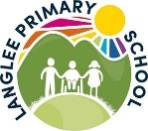 I will be available throughoutthe day on teams/email to help.  